Eve geldiğinde annesi onu büyük bir sürpriz beklediğini söyledi. Çok sevinmişti ve heyecandan da yerinde duramıyordu. Annesine hediyesini görmek için dil döktü ama nafile annesi hiçbir ip ucu vermiyordu. Annesi zamanla kızının ısrarına dayanamadı ve hediyesinin kutusunu gösterdi. Renkli ve büyük bir kutuda kurdeleler ile süslenmiş bu hediye kendisini açmasını bekliyordu…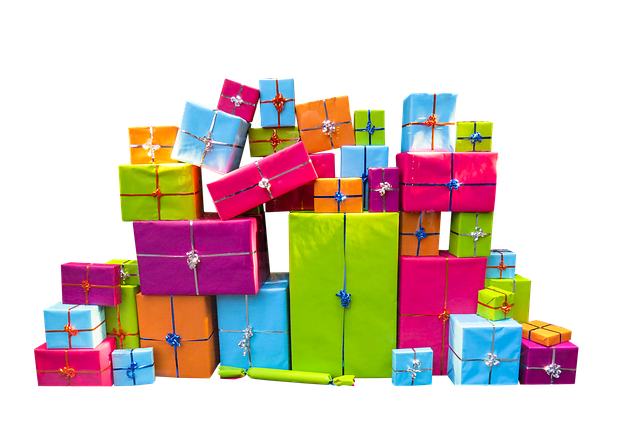 Hediyeyi kim almış ola bilir?Annesi hediye kutusunu neden açtırmadı? Hediyeyi ne zaman açacak?